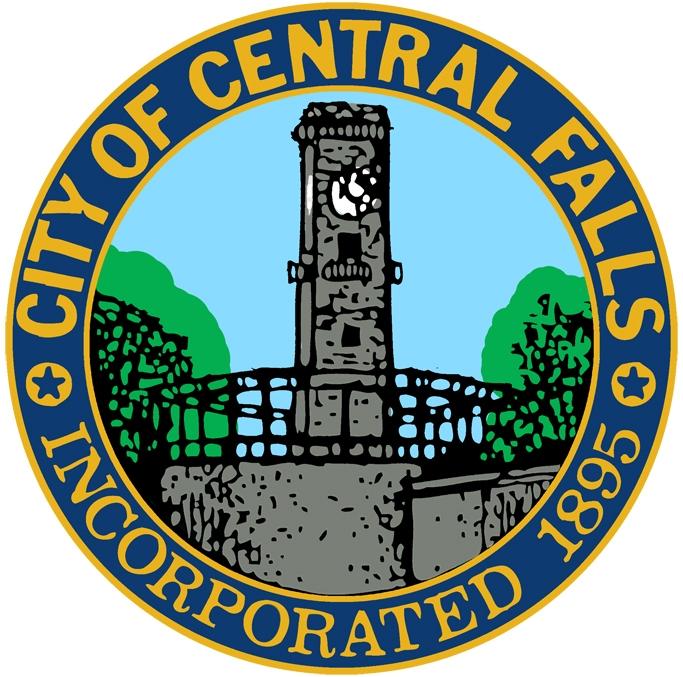 kathleen j. taraian					 James A. DiossaHuman Resource Director 				MayorCity of Central FallsHuman Resources Department580 Broad Street	  	               	               			   		Office:    (401) 727-2436Central Falls, RI  02863   		                        		                           	 Fax:          (401) 727-7422EMPLOYEE SELF QUARANTINE CERTIFICATION Per the Governor of Rhode Island’s Executive Order of March 09, 2020, and President Donald J. Trump declaring a National Emergency on March 13, 2020, and Mayor James A. Diossa’s Executive Order Declaration on March 20, 2020 regarding Self-Quarantine Requirements, individuals who have returned from International travel or who have come in direct contact with a confirmed COVID-19 exposure, or notified of being in contact with a potential person with the COVID-19 MUST self-quarantine for a period of fourteen (14) days before being eligible to return to active employment with the City.For employees to ensure a seamless transition back to the workplace, employees may self-certify that they have self-quarantined for the required period and do not presently possess symptoms of the COVID-19 virus by providing the following information:  Date:   		    ___________________________________________________________Employee Name: __________________________________________________________Department:	   ___________________________________________________________Position: 	  ____________________________________________________________●   INTERNATIONAL TRAVEL	       ◻ within the last fourteen (14) days and going forward●   DIRECT CONTACT-COVID-19      ◻ with confirmed COVID-19 EXPOSURE within the last 						             fourteen (14) days●   NOTIFICATION of COVID-19       ◻ with confirmed COVID-19 EXPOSURE within the last 	      Exposure 			              fourteen (14) days ● OTHER Exposure		       ◻	____________________________________________*Dates of Quarantine: 	First Day of Quarantine:                  ______________________				Last Day of Quarantine:                   ______________________				*Expected Day Back to Work:        ______________________Other Information: ________________________________________________________________________________________________________________________________________kathleen j. taraian					 James A. DiossaHuman Resource Director 				 MayorCity of Central FallsHuman Resources DepartmentCERTIFICATIONI, ______________________________________, hereby certify and attest that I have self-quarantined as required by Executive Order 20-03 and that I am currently not experiencing any symptoms of the COVID-19 virus that would warrant my continued quarantine or that would otherwise preclude me from returning to the workplace.* This must be returned to the Human Resource Department prior to the employee returning to employment.  A Doctors note will be not be necessary.